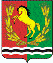 СОВЕТ ДЕПУТАТОВМУНИЦИПАЛЬНОГО ОБРАЗОВАНИЯ ЧКАЛОВСКИЙ СЕЛЬСОВЕТ АСЕКЕЕВСКОГО РАЙОНА ОРЕНБУРГСКОЙ ОБЛАСТИ ЧЕТВЕРТОГО СОЗЫВАРЕШЕНИЕ30.09.2020                                            п. Чкаловский                                                    № 1Об избрании  председателя Совета депутатов муниципального образования Чкаловский сельсовет      В соответствии с Федеральным законом  № 131-ФЗ от 06.10.2003 года «Об общих принципах организации местного самоуправления в Российской Федерации», частью 1 статьи 20 Устава муниципального образования  Чкаловский  сельсовет Асекеевского района Совет депутатов муниципального образования Чкаловский сельсовет решил:	1. Избрать председателем Совета депутатов муниципального образования Чкаловский сельсовет Гельцеву Раису Викторовну - депутата от избирательного округа № 1.	2. Настоящее решение вступает в силу со дня принятия.Председательствующий заседания                                                    Громов Ю.В. Совета депутатов                                                                                                                                                Глава муниципального образования                                                Э.Н. Косынко